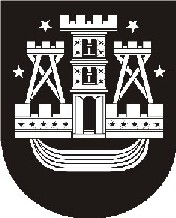 KLAIPĖDOS MIESTO SAVIVALDYBĖS TARYBASPRENDIMASDĖL PRIEGLOBSTĮ GAVUSIŲ UŽSIENIEČIŲ SOCIALINĖS INTEGRACIJOS KLAIPĖDOS MIESTE KVOTŲ PATVIRTINIMO2015 m. spalio 29 d. Nr. T2-269KlaipėdaVadovaudamasi Biudžetinės įstaigos Klaipėdos miesto socialinės paramos centro nuostatų, patvirtintų Klaipėdos miesto savivaldybės tarybos 2007 m. gruodžio 20 d. sprendimu Nr. T2-425 „Dėl Biudžetinės įstaigos Klaipėdos miesto socialinės paramos centro nuostatų patvirtinimo“, 8.10 papunkčiu, Klaipėdos miesto savivaldybės taryba nusprendžia:1. Patvirtinti biudžetinei įstaigai Klaipėdos miesto socialinės paramos centrui 2015–2016 m. prieglobstį gavusių užsieniečių socialinei integracijai Klaipėdos mieste vykdyti 20 kvotų.2. Skelbti šį sprendimą Klaipėdos miesto savivaldybės interneto svetainėje.Savivaldybės meras Vytautas Grubliauskas